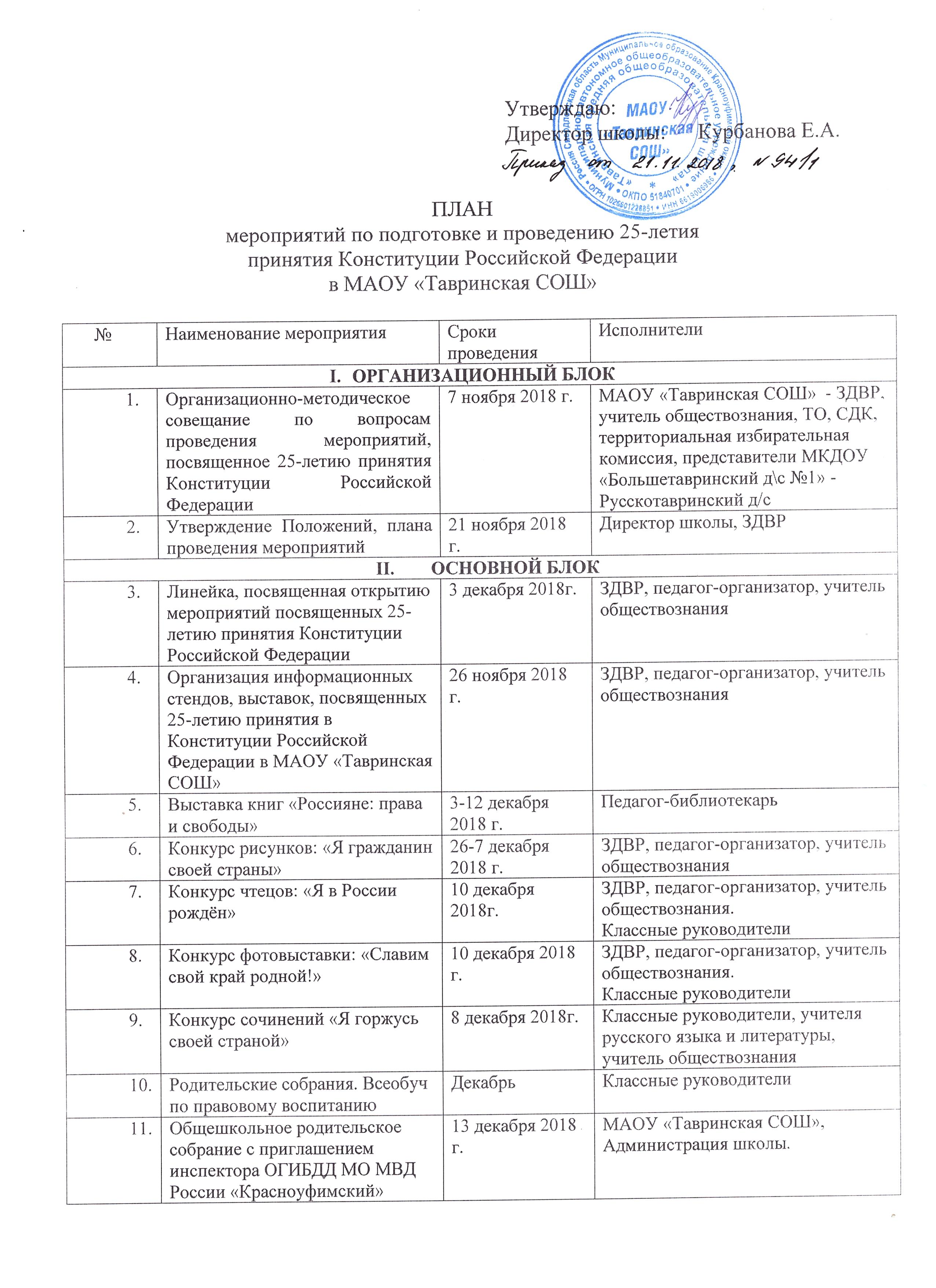 Плотниковым А.А.Викторина «Знаешь ли ты Конституцию родной страны?» для 5-11 классов5 декабря 2018г.Учитель обществознания.Информационный час «Основной закон жизни» (классные часы) 3-8 декабря 2018г.Классные руководители 1-11 классыВстреча с депутатом районной Думы с Пастуховой З.А. и с председателем избирательной комиссии Поспеловой Т.В.7 декабря 2018г.Председатель избирательной комиссии, учитель обществознания, депутат районной Думы.Классные руководители 9-11 классовИнтеллектуально-познавательная игра «Путешествие в страну Правознайку» для 5-7 классов. 6 декабря 2018г.ЗДВР, педагог-организатор, учитель обществознания.Совет старшеклассниковПраздник «Основной закон страны» в Сельском Доме Культуры12 декабря 2018 года МАОУ «Тавринская СОШ»СДК, территориальная избирательная комиссия, ТО.Итоговый блокИтоговый блокИтоговый блокИтоговый блокИтоговая линейка, награждение победителей 17 декабря 2018 годаЗДВР, педагог-организатор, учитель обществознания.Анализ мероприятия14 ноября 2018г. ЗДВР, учитель обществознания.Размещение официальной символики и информации о мероприятиях на официальном сайте школы МАОУ «Тавринская СОШ»Декабрь ЗДВР